BIO DATAProf. K. Santhi Sree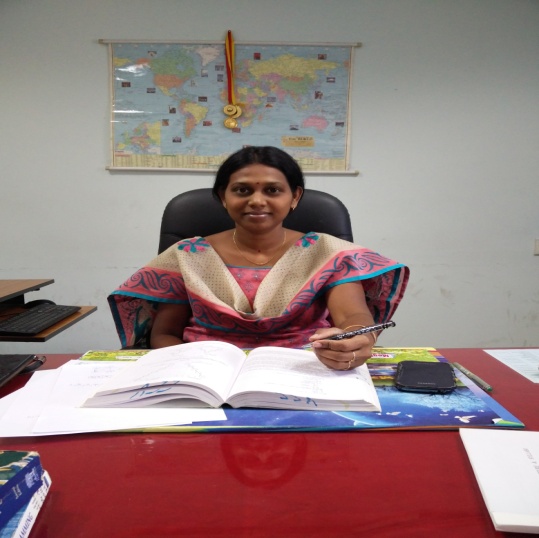 Dept. of Computer Science and EngineeringSchool of Information TechnologyJawaharlal Nehru Technological University HyderabadKukatpally, Hyderabad – 500 085.kakara_2006@yahoo.co.in, kakara_2006@jntuh.ac.inwww.jntuhsit.org	contact :09866375330	EDUCATIONPh.D(Computer  science ), Jawaharlal Nehru Technological University, Hyderabad .M.Tech (Computer science), Jawaharlal Nehru Technological University, Kakinada. B.E. (Computer science  and  Engineering), SRKR Engineering  College, Affiliated  to Andhra University. Intermediate, Board of Intermediate Education, St.Theresa’s  Women’s College,Eluru.S.S.C, Board of Secondary Education, St .Marys High School, Bhimavaram.PROFESSIONAL EXPERIENCEPresently a  Professor  ,Department  of  Computer science  and  Engineering , School of  Information  Technology, Jawaharlal Nehru Technological University(JNTUH), Kukatpally, HyderabadServed  as  Associate Professor , Department of Computer Science and Engineering, JNTU College of Engineering Hyderabad, Kukatpally, Hyderabad.Worked as a Assistant Professor in Department of Computer Science and Engineering, SRKR Engineering  college  ,Andhra  University.W.G.DT.ADMINISTRATIVE EXPERIENCE:Served  a   Additional Controller  of  Examinations   from   Jan 2012  to  Feb 2014  at Jawaharlal Nehru Technological University, Hyderabad Coordinator for SCDE (School of Continuous and Distance Education   from   2010  to Till date , Jawaharlal Nehru Technological University, Hyderabad.Coordinator  JNTUH EXCITE -2015 . AWARDS RECEIVED1.Mother Theresa Global Award 2017,2. Bharat Ratna  Dr.A.P.J Abdul Kalam Excellence  Award 20173. Rising women of India Award 20174. Best Citizens of India Award 20155. Excellence in Education Award , April 2015 .6. Bharat Jyothi Award June 2015.7. Glory of India Gold medal Award., 2015.8. Teachers Excellence Award ,2015 .9. Out-standing Scientist Award - 2015.10. Out standing Women’s achiever award 201611. Rashtriya Gaurav Award -2016.12. Bharat Nirman award 201613. Best Indian Educationist Award ,201614. The Indian Global Golden Award ,201615. Sparkling Indian Award ,2016AREAS OF   INTERESTData  mining, Information  Retrieval systems , Data bases,  Data  structures, Algorithms,   Cloud  computing ,Computing  Methodologies.ARTICLES  IN   NEWS   PAPERSaakshi : Bhavitha   An article  on  “  Importance  of  Projects   for  Engineering  students “  2011.WORKSHOPS  CONDUCTED Program coordinator, SPSS modeler  Training  program  , 18th and  19th  july  2017Program coordinator, JNTUH-EXCITE: Summer  product  Engineering  workshop ,May 28th-July  11th  2015.Coordinated  International conference  on   Rough sets  and  knowledge  technologies  in Dec  2014 , jntuh  Program Coordinator, Refresher  course  on  “ Recent  trends  in  computing” on  from  May 30th-June  18th, 2011  .Coordinator, Two day  workshop on  “ Cloud  computing  and  Virtualization : on  Sept  24th-25th Sept  2010.Program Coordinator, Refresher course on  : Advance  topics  in  Data mining” in  Dec 2009.Program coordinator, one day workshop on  “Research symposium  on Computer  Networks  and  Network security” on  21st  march ,2009.Coordiantor, National Level Technical Symposium  QUEST’09  in  February 27th- 28th 2009. Coordinator, Refresher  course  on  “Data mining  and  Warehousing “ in  February  2008.Reviewing Committees /(Technical Program Committee Member (Journals, Conferences, Text Books) (list to be updated)Honorary member to Editorial Board   to IJBST journal group.(ISSN: 0974 – 3987)The editorial Board Member  of International journal of  computer  science  Trends  and  Technology(ISSN:2347-8578)BOS , JNTUH Nominee, JBIET,  Hyderabad.,2017.BOS , JNTUH Nominee, Anurag  group  of  institutions,  Hyderabad.,2016.Member ,Governing  body  , S t peters  college,Dundigal  2009-2011.Member ,Technical Programme Committee for ICDMAI (International Conference on Data Management , Analytics & Innovation 2018 )2018.Member , Staff  selection committee, 2014-2017.Member  , Editorial board  ,for   World  Academy  of  Science  and  TechnologyMember  Editorial board, International journal of   scientific research and engineering studies..Member, Editorial Board, IJACSIT, International Journal of   advances  in computer  science and  information technology. Member , Technical Committee Member of World Academy of Science and Technology Conferences (WAST)Member ,Program  committee     “ Issue  on  Data  mining “ at (National Institute  of  Rural Development( NIRD,) Rajendra  nagar , Hyderabad on 11th November  2008.MembeR,Program Committee  ,National Conference   on  Advances  in  computing    and   Networking ,(NCACN’13),JNTUHCEM.Member, University  Nominee  for Staff Selection Committee  to Affiliated  colleges , jntuh.,Member  ,technical committee , IEEE international  Advanced  computing  conference  (IACC 2016),feb  27-27, 2016.Member ,Acting  as   Academic   coumcil  to school of  Information  Technology, jntuhAttended  seminar  on  Economic  growth  and   national  Integration   at  Delhi  August June  2015.Attended  seminar  on  Economic  growth  and   national  unity   at  Delhi 2016.Attended  seminar  on  Economic  growth  and   national  Integration   at  Delhi  August 2016.Attended  seminar  on Global  Brotherhood  and  peace  on 19th  December  2016 Delhi.Attended  Indutry  Institute  partnership-Challenges  and  opputunities “ August  18th  2016.Invited  Talk  ar STP-IEG at MLRIT campus on  Jan 11th and  12th  , 2009 Delivered  Lecture   to STP-IEG at NIMSWE  campus   March 2009.Delivered Lecture   at GRIET on Data mining in Feb 2008.participated  in  National  conference  on  National  conference  on  Recent  Trends  in  Information  Technology(NCRTIT 2015) .Attended  seminar  on  Economic  growth  and   national  unity   at  Delhi 2017.Attended  Netsim  Training  Program  on  13th  and  14th  july  2017.Reviewing Committees /Technical Program Committee Member (Journals, Conferences, Text Books) (list to be updated) Reviewer, ICDMAI (International Conference on Data Management , Analytics & Innovation 2018 )2018.Reviewer, ICDMAI (International Conference on Data Management , Analytics & Innovation ,2017Reviewer, International journal of computer science trends and Technology.Reviewed  Books  for  Pearson  Education on  Data  Structures  thru  C and  Data  strucutres  Java.Reviewer,National Conference   on  Advances  in  computing    and   Networking ,(NCACN’13),JNTUHCEM.Reviewed  Books  for   Platinum  publishers  on  Formal Languages  and  automata  Theory   2017.PROFESSIONAL MEMBERSHIP BODIES ISTE: Indian Society for  Technical Education(LM-97426)CSI: Computer  Society  of  India (LM-I1501332).IEI :Institute  of  Engineers (M-149242-4)IAENG( International Association of   Engineers.(M-141893)IACSIT(International Association of  Computer  Science  and  Information Technology.(SM-80348708).IETE(Institute  of  Electronics and  Telecommunication  Engineers(F 236647)BOOKS  PUBLISHED:  Design and  analysis  of  algorithms laboratory  Manual , VTU (2016-2017) ,University  Press.Monographs:Monograph  by (LAP)  Lambert  Academic  Publishing  in 2015. On  Sequential Data  Clustering.Books  REviewd:Reviewed  Books  for  Pearson  Education on  Data  Structures  thru  C and  Data  strucutres  Java.Reviewed  DBMS  text  book  for  oxford  university  press,2015Reviewed   DAA  horowitxz ansd sahni  2017Reviewed Fromal languages  and  automata  theory  , platinum publishers.M. Bharat, Konda Raveendra, Y. Ravi Kumar and K. Santhi Sree ,”A selective  Data on Performance Feature with selective  Algorithms” Lecture Notes in Networks and Systems 8, DOI 10.1007/978-981-10-3818-1_41,pg369-375, Springer Nature Singapore Pte Ltd. 2017K.Santhi Sree, R.Kranthi Kumar, Case Study: Comparative Analysis: On Clustering of Sequential Data Streams using Optics and ICA, International Journal of Computer Applications (IJCA), Foundation of Computer Science,Vol.135(2),pp.(34-37)
,New York, USA, February 2016 .ISSN(0975-8887).K.Santhisree, Anusha, ManojKumar, Semantic Web-based Recommendation: Experimental Results and Test Cases, International Journal of Emerging Research in Management &Technology ISSN: 2278-9359 (Volume-4, Issue-6).June  2015.K.Santhisree, Anusha,ManojKumar ” Case Study: Outlier Detection on Sequential Data:,International  Journal of   computer applications, pp.(),Vol.No112(8),IISC Bangalore  Feb 2015. ISBN : 973-93-80885-37-7M.Bharat, Dr.K.Santhisree,”Authentication  Solution  For  Secuirty  Attacks  In Vanets” , International Journal Of Advanced  Research in computer  and  communication Engineering ,Vol.3( 8),ISSN(2319-5940), August, 2014.Prithvi, Dr K.Santhisree,” Performance  Monitoring  for  Better  management  of  cloud  server  using  Virtualization  in  Cloud  computing ” International Journal of Advanced Research in Computer  Engineering and Technology ,Vol 3(8) ,pp.(2601-2604),August 2014.ISSN(2278-1323)T.Mahesh , Dr.K.Santhisree , “A Case Study on cloud  based  Hybrid  Adaptive  Mobile  Streamnig :Performance Evalaution” ,International Journal of Research in Advent Technology Vol.2(8) ,pp.(383-386),August 2014. E-ISSN: (2321-9637).T.Mahesh , Dr.K.Santhisree , “A Case Study on Self Adaptive Multimedia Streaming Services of Cloud Based Mobile Streaming: Performance Evaluation.” International Journal of Engineering Research & Technology (IJERT), Vol.3(7) ,pp.(383-386),,July 2014. ISSN: (2278-0181).M.Bharat, Dr.K.Santhisree,” A Case Study On Authentication Of Wireless Sensor Network Based On Virtual Certificate Authority"  International Journal Of Innovative Research In Advanced Engineering, Vol.1( 6), July, 2014.Prithvi, Dr K.Santhisree,”A Case study on Run time Load Balancing of Virtual Machines in Cloud Environment”, International Journal of Research in Computer and Communication Technology ,Vol 3(6) ,July 2014.Dr.K.Santhisree,” SSM-DENCLUE : Enhanced  Approach  for  Clustering  of  Sequentialdata: Experiments  and Test cases, International Journal of  Computer  Applications,Vol.96(6),pp.(7-14),June 2014. Published by Foundation of Computer Science, New York, USA. ISSN :(0975-8887)..Dr.K.Santhisree,” Comparison of Clustering Techniques :PAM and   SSM-PAM: Experiments  and Test cases, International Journal on Recent and Innovation Trends in   Computing and Communication Vol. 2(6) ,June 2014.ISSN : (2321-8169),.Ms.K.Santhisree,Dr.A.Damodaram,”SSM-DBSCANand SSM-OPTICS : Incorporating a new similarity  measure  for Density  based  Clustering  of  Web usage data” .International Journal on Computer Science and Engineering (IJCSE), Vol.3(2),pp(1701-1712),September,2011, India ISSN:(2229-5631)..K.Santhisree,Dr A.Damodaram,”CURE: Clustering   on  Sequential data  for  Web personalization-Test  and  Experimental Results”. International Journal of computer  Scienceand Communication,Vol.2(1),pp.(101-104), KurukshetraUniversity, India, Jan-June 2011,ISSN: (0973-7391.K.Santhisree,Dr.A.Damodaram,”Incorporating Sequential Information  with  SeqDBSCAN for  Web usage  mining”.International Journal of  Information  Technology and  Knowledge  management. Vol.3(2), PP.(481-486),Kurukshetra University, India, December  2010.ISSN:(0973-4417).. K.santhisree,Dr A.Damodaram “ An Enhanced  DBSCAN algorithm to cluster  Web usage  data using  rough sets  and  upper  approximations”, International Journal of  Computer  Science  and  Communication, Vol.1(1),pp.(261-263), KurukshetraUniversity, India , June  2010.ISSN( 0973-7391.K.Santhisree,Dr.A.Damodaram,” SeqDBSCAN: A new  Sequence  DBSCAN algorithm  for  clustering  of  web usage  data  “,International Journal of Information Technology  and  Knowledge  management, ,Vol.2(2),pp.(481-486),December  2010,ISSN;K,.Santhisree,Dr. A.Damodaram,” Clustering  on  Web Usage  Data  Using  Approximations  and Set  Similarities,  International  Journal of  Computer  Applications,Vol.1(4),PP.(26-30,)Bangalore, India, Feb 2010.ISSN :(0975-8887.K,.Santhisree,Dr.A.Damodaram,”Optics  on  sequential data : Experiments  and  Test Results”,International Journal of  Computer  Applications, Vol 11(5) ,pp.(1-4), ,December  2010, ISSN (0975-8887). K.Santhisree,Dr.A.Damodaram.” Closed  Sequence  Patten Mining  without  Candidate  maintanence  on time  series  data . Journal  of  Data  Engineering  and  computerscience,Vol.1(1),PP.(17-21),GRIET,Hyderabad,December   2009.ISSN:(0975-8372).             ---------------------------------------------------------------------------------------------------------------------- K.santhisree,.et.al.’CLIQUE: Clustering  based  on      Density on Web usage data: Experiments and Test results,International conference  on  Electroinics   computer  Technology.IEEE , Vol 4,pp.(233-236)Kanyakumari India,2011..K.Santhisree,Dr.A.Damodaram,” DENCLUE on  Sequential Data:EXperimetns  and  Test  Results for  Web personlisation”,International  conference  on  Network communications  and  computer ,PP.(490-493),March 21-23,2011,IEEE,NewDelhi,India.ISBN:978-1-4244-9551..Ms.K.Santhisree, Dr.A.Damodaram, "SSM-OPTICS :An enhanced  OPTICS   density clustering  technique  for  web Personalisation“,International Conference on Educational Technology (ICET), Vol.1, pp.(24-29)September 18-19th, 2011.,Bhuvaneshwar,India..K.Santhisree ,Dr A.Damodaram, “Comparison  of   SSM-DBSCAN  and  DBSCAN: Clustering  of  sequential data  for  web personaliation : Tests and  Experimental  Results” ICACM,pp.(327-334),Dec 9-10th , GRIET,2011,Hyderabad. Elsevier  Publications..K.Santhisree,Dr.A.Damodaram,”Web usage  Data  clustering  using  DBscan  Algorithm and Set  similarities,” International Conference  on  Data storage  and  Data Engineering”. PP.(220-224),Feb 9-10, IEEE , china, 2010, ISBN:(978-0-7695-3958-4).K.Santhisree,Dr.A.Damodaram, “Using  Rough Set  approximations  and  Set  similarities  for  clustering  of  web  usage  data”,Proceedings of  International Conference on  Recent  Trends  in  computing  and  Communcations,pp.(46-51),December (18-19) 2009,KCG  college  of  Technology,Chennai,India.   